Α Ι Τ Η Σ Η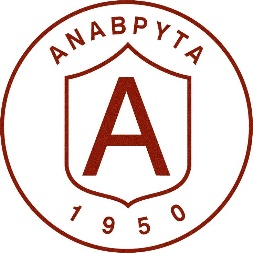 Επώνυμο :  ……………………………………………Όνομα      :  .............................................Πατρώνυμο :  ………………………………………Διεύθυνση :  ………………………………………..                            …………………………………………Σταθερό Τηλ.:  ……………………………………..Κινητό Τηλ. : …………………………………………Θέμα : ……………………………………………………………………………………………………….……………..………………………………………………….……………..Ανάβρυτα, ……………………………………….…….Προς το Πρότυπο ΓΕΛ Αναβρύτων  …………………………………………………………………………………………………………………………………………………………………………………………………………………………………………………………………………………………………………………………………………………………………………………………………………………………………………………………………………………………………………………………………………………………………………………………………………..………………………………..                        Ο/Η  Αιτ…….                 …………………..…………………………….     